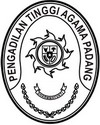 Nomor	: W3-A/      /KU.01/XI/2022	16 November 2022Lampiran	:	1 suratPerihal	:	Permohonan Persetujuan Revisi Anggaran Satker 	  Pengadilan Agama Lubuk SikapingYth.Sekretaris MA RI c.q Kepala Biro Keuangan BUA MA-RIdi
JakartaAssalamu’alaikum Wr. Wb.Sehubungan dengan surat Kuasa Pengguna Anggaran Pengadilan Agama Lubuk Sikaping nomor W3-A13/1831/KU.00/XI/2022 tanggal 15 November 2022 perihal Permohonan Persetujuan Revisi Anggaran Pengadilan Agama Lubuk Sikaping, bersama ini kami teruskan surat tersebut dengan harapan dapat disetujui.Demikian disampaikan, atas perhatiannya diucapkan terima kasih.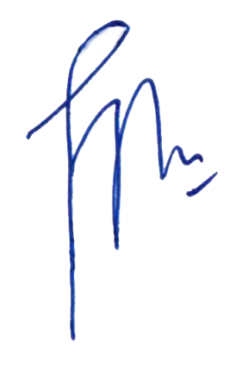 								Wassalam,								Sekretaris								H. Idris Latif, S.H., M.H.Tembusan:1. Ketua Pengadilan Tinggi Agama Padang sebagai laporan2. Kuasa Pengguna Anggaran Pengadilan Agama Lubuk Sikaping